Рекомендации администрации и учителям ОУ по использованию сервиса Zoom для проведения дистанционных уроков.C 01.04.2020 НЕ в тестовом, а УЖЕ в рабочем режиме проводятся уроки одной частной начальной школы г.Казани с использованием Zoom.  Ниже описанное – из реального опыта проведения – возможно пригодится Вам для организации Ваших уроков.Заранее было сделано:Т.к. идентификатор пользователя Zoom всегда постоянный и привязан к регистрационной информации (электронной почте, а не устройству), были сформированы ссылки на приглашения к конференции всех учителей вида   ФИО учителя – ссылка: Иванова Н.П. – учитель 3 класса - https://us04web.zoom.us/j/632XXXXX93Петрова Г.Б. – учитель 4 класса  -  https://us04web.zoom.us/j/643XXXХX56Важно! Данные ссылки НЕЛЬЗЯ РАЗМЕЩАТЬ в ОБЩЕМ ДОСТУПЕ (на сайте школы, например), т.к. они напрямую ведут к подключению конкретного пользователя. И в момент урока к конференции смогут подключиться «нежелательные пользователи». Zoom присваивает видеоконференциям открытые идентификаторы (PMI)  и не шифрует их. Но их можно отправить учащимся/родителям учащихся школы в виде файла word по заранее известным каналам связи (мессенджеры, эл. почта). Кроме того, учителя могут менять пароли доступа к конференции для повышения безопасности, но тогда эти пароли также должны высылаться учащимся ЗАРАНЕЕ. Все понимают, что перед каждым уроком в течение дня это сделать практически не реально. Данная проблема безопасности Zoom известна, но на данный момент не решаема разработчиками. Данные ссылки, а также ссылки с паролем в зашифрованном виде (https://us04web.zoom.us/j/63XXXXXX93?pwd=XXJtdlV0XXXXXGdiemXXXXphXXXXX09 – прямое приглашение ко входу в конференцию без запроса и ввода пароля) будут приглашением к видео-уроку на всем протяжении использованием учителем системы Zoom. Но, например, данные ссылки можно добавлять в поле «Домашнее задание» эл.журнала, т.е. системы, доступ к которой есть только у учащегося по его личному логину и паролю. Важно! Для повышения безопасности (отсечения нежелательных сторонних подключений(zoom-boomming), предпочтительно указать учащимся только цифровой идентификатор учителя, не используя ссылки для приглашения, например:Иванова Н.П. – учитель 3 класса –   632-ХХХ-XX8    Пароль на 01.04.2020  - 123456Петрова Г.Б. – учитель 4 класса –  648-ХХХ-XX7      Пароль на 01.04.2020  - 112233Учителя меняют свои пароли по завершению уроков дня, сообщают новые пароли доступа на следующий день классным руководителям для доведения до учащихся. Смена пароля личной конференции в профиле Zoom (Настройки – Редактировать мой профиль(при этом идет переход на сайте Zoom)):    ->        ->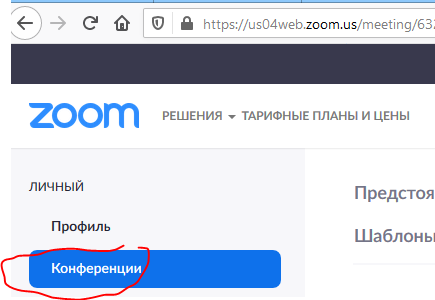 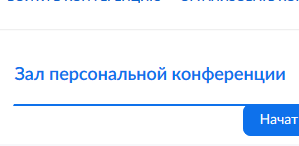      ->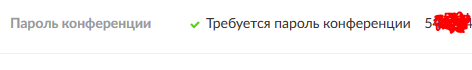     ->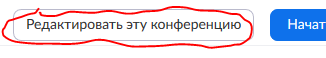 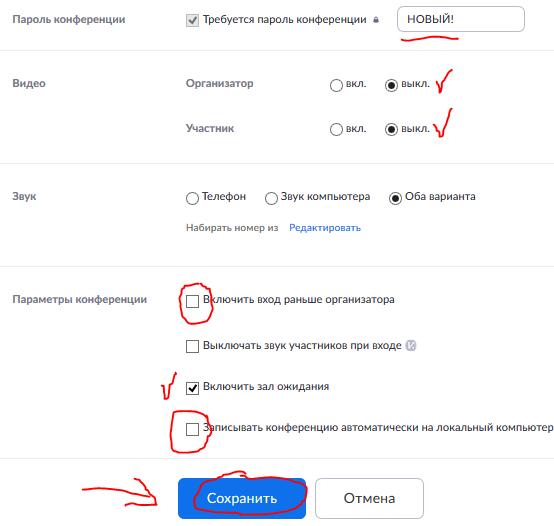 Заранее определены задания системы УЧИ.Ру, которые учителя предполагали задавать учащимся в качестве домашней работы.Заранее подготовленные материалы к уроку учителя (презентации и файлы word с текстовой информацией) размещены на Яндекс.Диске, и высланы в виде ссылок на электронные адреса учащихся (не мессенджеры) с пометкой «Резерв урока 1», «Резерв урока2» и т.п. Т.к. это начальная школа, то Родители учащихся также были оповещены о видео-уроках и об отсутствии необходимости работы с материалами, размещенных на Яндекс.Диске при он-лайн связи. Но если, по тех причинам учитель не мог выйти в он-лайн, в назначенное время урока предполагалось открытие данных материалов и ознакомления с ними. Для удобства они были названы (нач.школа) «Шаг 1», «Шаг 2» и т.д. Данные материалы предполагалось использовать в качестве резервных и на случай отсутствия Интернет у учащегося во время урока.На уроке:Учащиеся по заранее известному расписанию, за 2-5 минут до назначенного времени подключались через приложение Zoom через заранее известные ссылки и находились в режиме ожидания. Важно! Учитель в настройках своего профиля Zoom НЕ должен активировать пункт «Разрешено заходить в конференцию раньше организатора». В противном случае учащиеся могут подключаться раньше учителя при наличии у них платных тарифов. Этот параметр на усмотрение учителя!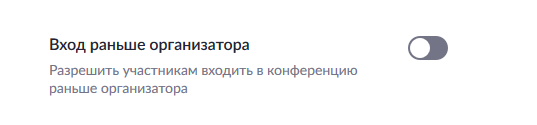 А также можно убрать пункты (для сглаживания пиковой нагрузки на Интернет канал в момент подключения, особенно важен запуск с отключенным видео для устройств 4G):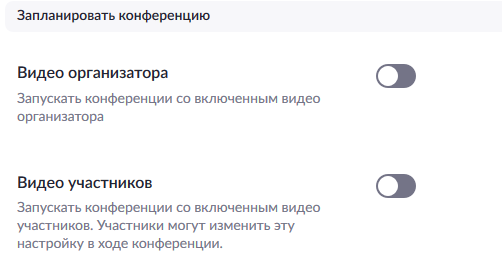 После начала урока (начала трансляции конференции учителем – еще без видео учителя) если у участников включено видео, учитель самостоятельно выключает видео всех участников, при этом звук остается включенным. В этот момент он объясняет ученикам, что одновременная трансляция видео плохо сказывается на качестве соединения, и может прерываться звук, Вы будете плохо слышать его и т.д и.т.п.  (20-40 сек.)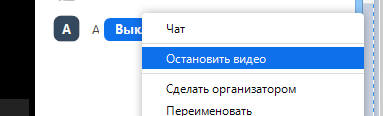 После этого, когда нагрузка на интернет-канал резко спала, учитель включает свое видео и приветствует учащихся. (15-30 сек.)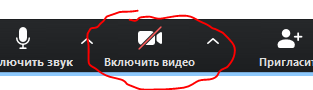 Учитель может вести урок, демонстрируя только себя или (через приложение для компьютера) показывать материалы со своего раб.стола (демонстрация экрана).При этом учитель всегда имеет возможность попростить учащегося включить видео для ответа, например. Этой возможностью учитель пользуется ближе ко 2/3 урока он-лайн части урока (для началки – последние 5-7 минут) включая видео каждого учащегося последовательно (запрос на включение видео). Этим он одновременно проверяет присутствие учащегося и его внимание (т.к. после запроса на включение видео у учащегося на экране возникает сообщение с кнопкой включения видео). Нажимая на запрос включения видео следующего учащегося, учитель одновременно останавливает видео предыдущего. Эти простые вкл./откл. занимает для 11-15 учащихся не более 1 мин. С вопросами и быстрым ответом – 5 мин.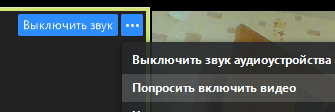 В последние 2-3 минуты он-лайн части урока (началка) учитель может объяснить что необходимо выполнить самостоятельно на платформе Учи.Ру (или любой другой, используемой Вами) (Одновременно демонстрируя окно браузера с открытой системой)Учитель не тратит время он-лайн части урока на выдачу домашнего задания, но говорит, что домашнее задание будет как обычно указано в Вашем дневнике, а при необходимости передачи материалов так же будет указана КОРОТКАЯ ССЫЛКА на Яндекс.Диск (для возможности уместить ее с ДЗ).Сервисы «укорачивания ссылок» можно найти в сети интернет, например https://goo-gl.ru/     https://clck.ru/   и др.При завершении конференции учителю необходимо нажимать «Завершить конференцию» - «Завершить конференцию для всех». Если по ошибке выбрать «Выйти из конференции», учащиеся продолжат в ней находиться и это вызовет волну непонимания ситуации.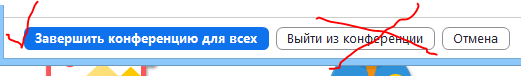 Ошибки:При появлении ошибки, показанной на рис. ниже, учителю необходимо выйти из приложения (но НЕ выйти из системы), затем заново запустить конференцию. Предвестником подобной ошибки (при наличии нормального подключения к Интернет и его НЕ отключения) служит сообщения в полу-прозрачном окне «Ваше интернет-соединение нестабильно»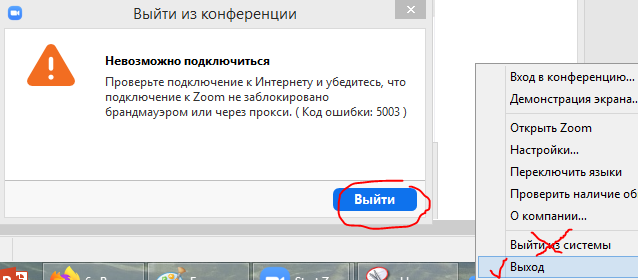 При появлении сообщения в полу-прозрачном окне «Ваше интернет-соединение нестабильно» также помогает временное отключение видео учителя (5-10сек.) либо переключение на демонстрацию рабочего стола.Одним из решением проблемы с фоновым эхо является использование учителем гарнитуры (чтобы снизить громкость своего голоса) или самых простых наушников (простое разведение микрофона устройства и его динамиков). Второе решение – снизить звук динамиков на компьютерах учащихся. Обычно волновой эффект эхо начинается, когда у одного из участников очень громко воспроизводится голос учителя, который затем считывается его-же микрофоном(учащегося) и воспроизводится повторно из динамика устройства учителя. Однако определение этого участника методом опроса занимает более 2-4 минут (при 11-15 учениках), что не позволительно в условиях сжатого времени. Настройки возможного подавления эха в свойствах аудио устройства также занимает более 2-3 минут, но требует определённого понимания настроек аудио.ВАЖНО! О записи конференций. Следует понимать, что сама платформа Zoom не записывает конференции по умолчанию. Но организаторы онлайн-конференций могут включить запись и сохранить ее непосредственно в Zoom или отдельно, на своих компьютерах, без согласия других участников. При этом уведомление о том, что запись ведется, получают все участники разговора. Кроме того, сами участники конференции могут записывать все данные с экрана своего устройства, установив специальное ПО с возможностью записей видеоизображений (которые, например используются для записи видеоигр) с экрана или просто снимая на другое мобильное устройство. Поэтому учителям необходимо помнить об этом, соблюдать корректность при проведении уроков. Рекомендуется вовсе минимизировать по возможности показ своего видео и работать при отключенных видео всех учащихся, лишь изредка просить из включить видео, когда это необходимо учителю. Так-же учителю можно попросить участников не устанавливать в своем профиле личные фотографии, которые позволяют их идентифицировать при просмотре записи видео посторонним лицом или при подключении постороннего по ссылке, содержащий пароль конференции. Кроме того, можно рекомендовать учащимся одного класса установить одинаковые картинки в свои профили, тогда учитель сможет быстро пресечь попытку подключения к конференции постороннего.А.И.Юсупов,УМС ИМО УО г.Казани по Советскому району